MINUTESState Medical Assistance & Services Advisory CouncilVirtual Meeting May 26, 2021: 6:00 P.M. – 7:30 P.M. Virtual Meeting via Google: https://meet.google.com/bxb-dntm-wsg Call-In Number: 1-530-500-4073 Pin: 740412416#6:00 Call to OrderChris NewmanRoll Call: MEDICAL ASSISTANCE & SERVICES ADVISORY COUNCIL MEMBERSMembers Excused: Kim Jackson, Janet Puglisi & Leah SchulzMembers Present:Jill Atkinson				Margaret Tomcho		J. Ron DeVries	Heather Gitchell			Christopher Newman 	Katya MauritsonPeter McNally			Erika Alexander		Jasmine WhiteTheresa Buxton			Josina Romero O’Connell					Minutes ApprovalChris Newman – March 24, 2021 Minutes approved Eligibility Contracts & Site Relations Update Valerie Gallegos 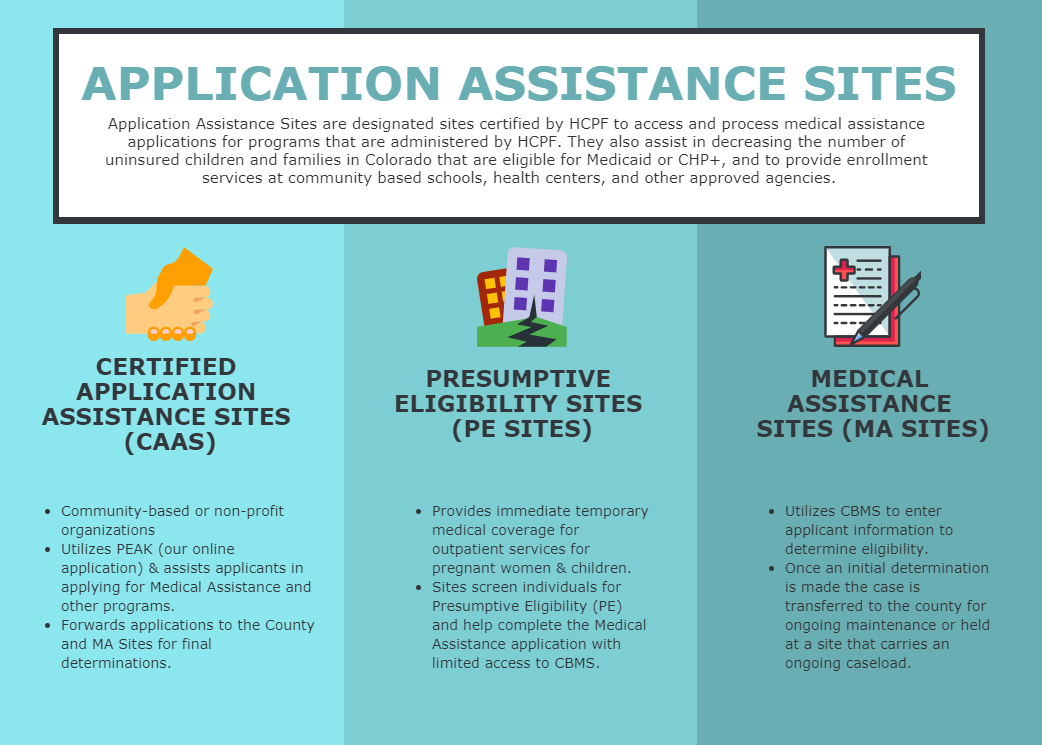 Certified Application Assistance Sites (CAAS): Assists individuals who want to apply for medical assistance by helping complete the application, and submitting it to the county or nearest MA SiteMany types of agencies can become an CAASCommunity-based organization or non-profit organizationIdentified in the Mapping ToolPresumptive Eligibility Sites (PE Sites)Gives pregnant women and children under age 19 temporary medical coverage right awayClinics, health centers, and community resource centersIdentified in the Mapping ToolMA vs EAP Sites Medical Assistance (MA) SitesGovernmental agencies with merit based employees can assist with all eligibility activitiesConnect for Health Colorado (C4HCO)Processes mixed household (Parents with tax credits and children on CHP+)Denver Health Medical Assistance SiteColorado Medical Assistance Partner at Denver Health (CMAP)Takes phone applicationsCHP+Buy-in ProgramEligibility Application Partners (EAP)Formerly known as “Other MA Sites”Sites who are not merit based, governmental agencies are transitioning to working new applications from an intake perspectiveLocated throughout various countiesAnother access point for Coloradans to receive assistance with applying for MedicaidCurrently helps with clients applying for all Medical Assistance ProgramsTransitioning to only accepting new applications and not doing any case management activitiesEAP SitesColorado AccessExpress Eligibility ConnectionsParkview Medical CenterPueblo Step-upKemberton (formerly Advanced Patient Advocacy)Denver Indian Health ServicesNW Visiting Nurses AssociationLocate a Site: https://apps.Colorado.gov/apps/maps/hcpf.map    Public Health EmergencyCurrently we have approximately 375,000 members locked-in to Medical Assistance programsAnticipate that number to continue growing until the end of the PHEEligibility review at the end of the PHEdetails are still being worked through​Substance Use Disorder (SUD) Benefit Expansion   Victoria LaskeyBackground: Benefit ExpansionHouse Bill 18-1136Corresponded with the Centers for Medicare and Medicaid Services (CMS) to determine path to open coverage of residential and inpatient SUD treatment and withdrawal management (WM) servicesSummer 2019 - Spring 2020: Statewide process to inform and engage partners, stakeholders, and publicNovember 2020Medicaid State Plan Amendment (for coverage in non-IMDs) approvedSection 1115 SUD demonstration waiver application (for coverage of SUD stays in IMDs) approvedSUD benefit expansion implemented – January 1, 2021Coverage of the SUD continuumAmerican Society of Addiction Medicine(ASAM) SUD treatment Continuum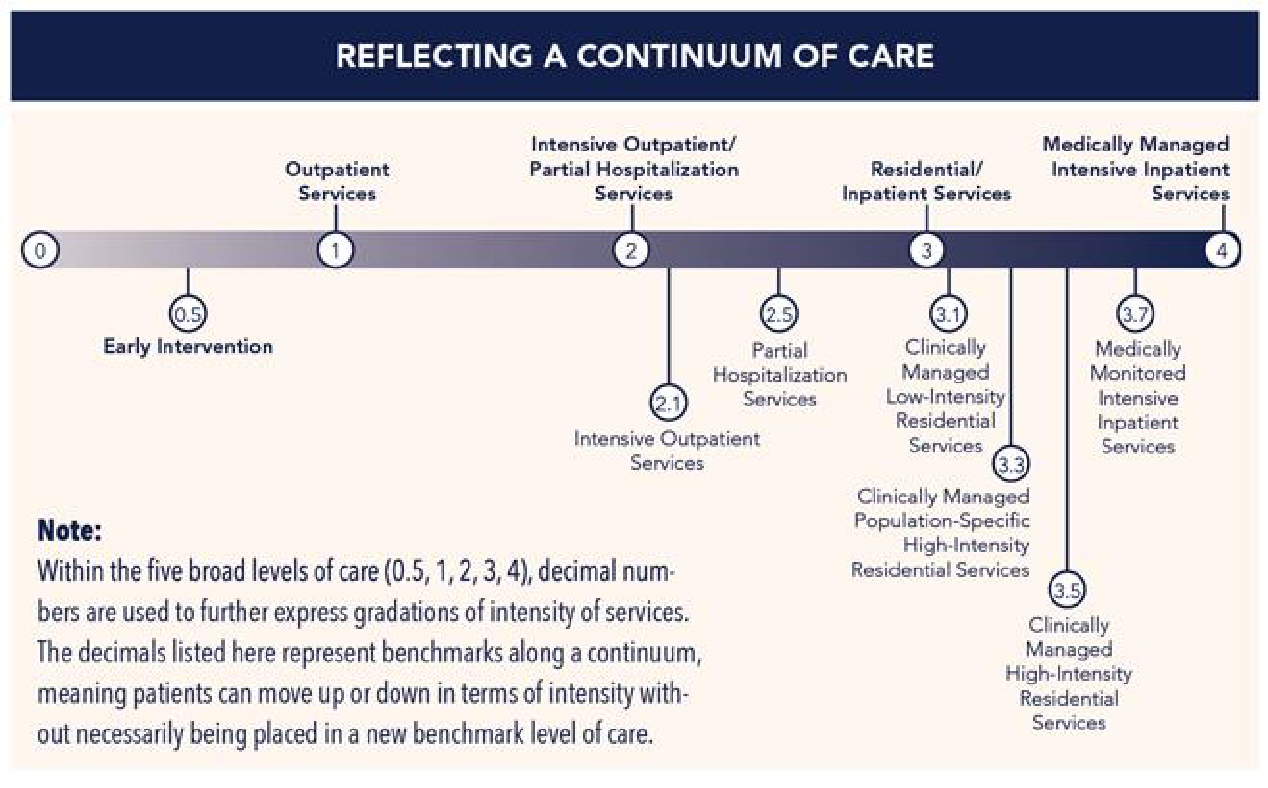 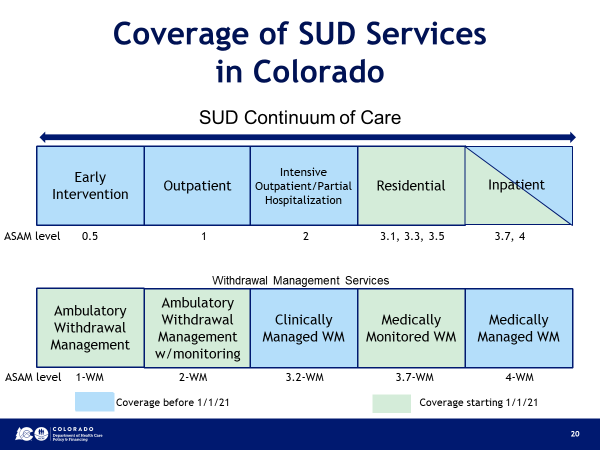 Delivery SystemRegional Accountable Entities (RAEs) manage servicesRAE ResponsibilitiesNetwork development across SUD continuumAdminister covered servicesUtilization managementCare CoordinationIntegrate care services across the spectrum of behavioral and physical health care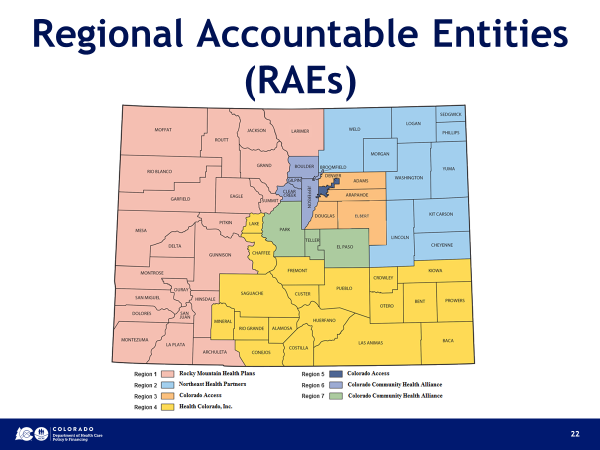 Benefit PoliciesCoverage requires SUD primary diagnosis and medical necessityMedical necessity based on ASAM CriteriaLength of stay is determined by medical necessityNo limit to stay as long as medical necessity is demonstratedPrior authorization is required from treatment servicesPrior authorization is not required for withdrawal management (detox) servicesNo co-pays for Health First Colorado membersSpecial ConnectionsSpecialized, gender responsive SUD treatment for individuals who are pregnant or up to one year postpartumIncludes childcare, parents can bring children into treatmentPreviously, only residential SUD benefit covered with Health First ColoradoNow managed by the RAEs under the benefit expansionASAM and Medical Necessity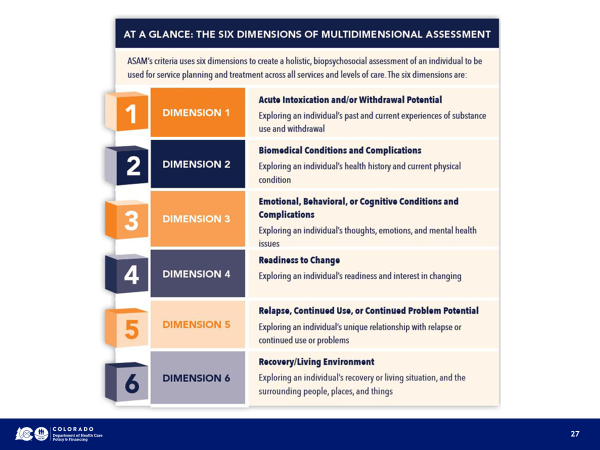 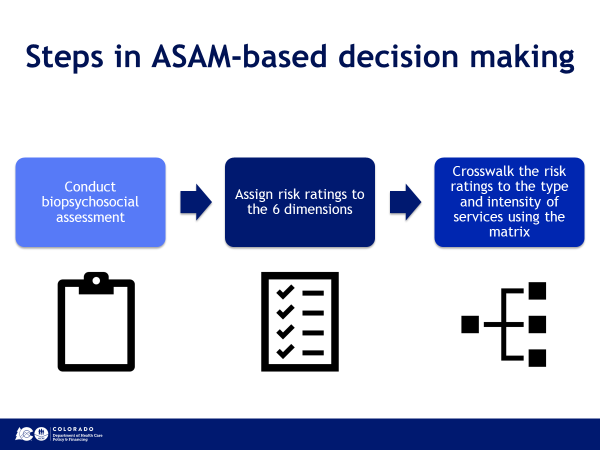 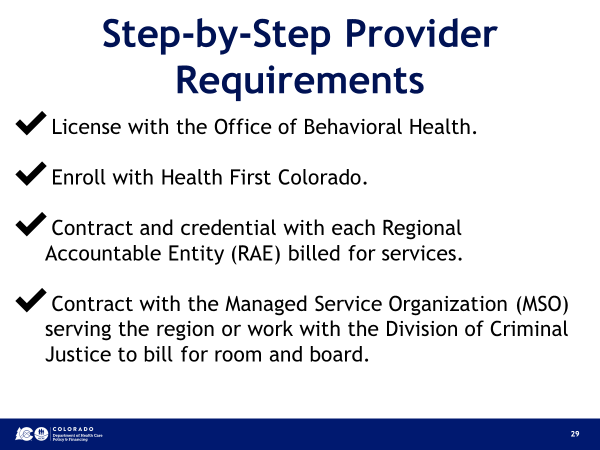 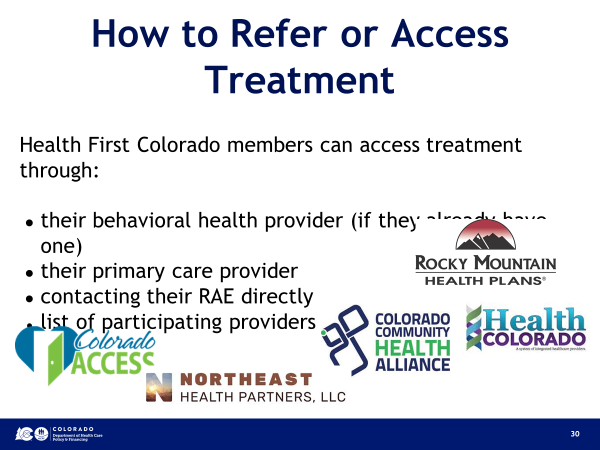 Ongoing Implementation EffortsSUD Provider Forum every 1st and 3rd WednesdayHCPF, OBH, RAEs, MSOs, SUD providersDiscuss policies and provide technical assistanceFederal Monitoring and EvaluationWorking with 3rd party evaluator to gather data and report on this benefit in accordance with 1115 waiver requirementsRAE Process EnhancementsHCPF Policy Revisions1115 SUD Waiver AmendmentThe current SUD benefit enabled by the 1115 waiver does not include Medicaid members under 21 (MCHIP).The Department intends to amend 1115 SUD waiver so that MCHIP may receive inpatient/residential SUD services at facilities that qualify as an IMD.Public Forum and ReviewA formal notice, a copy of the waiver amendment application, and the location to provide comments regarding the amendment will be made available on the Department’s website: https://hcpf.colorado.gov/ensuring-full-continuum-sud-benefitsThe Department will also host two virtual forums to answer questions and receive feedback about the amendment.The comment period will be open from June 1st until July 1st.Round RobinChris NewmanAdjournmentNext Meeting will be held on July 28th from 6pm-7:30pmReasonable accommodations will be provided upon request for persons with disabilities.  Please notify the Board Coordinator at 303-866-5965 or mary.hoatam-belnay@state.co.us or the 504/ADA Coordinator hcpf504ada@state.co.us  at least one week prior to the meeting to make arrangements.